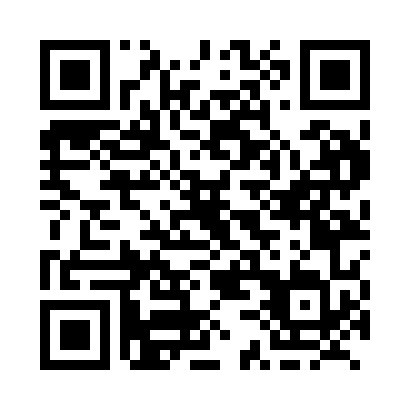 Prayer times for Sunland, Alberta, CanadaMon 1 Jul 2024 - Wed 31 Jul 2024High Latitude Method: Angle Based RulePrayer Calculation Method: Islamic Society of North AmericaAsar Calculation Method: HanafiPrayer times provided by https://www.salahtimes.comDateDayFajrSunriseDhuhrAsrMaghribIsha1Mon3:185:021:337:1510:0411:482Tue3:185:031:337:1510:0311:483Wed3:195:041:337:1510:0311:484Thu3:195:051:347:1410:0211:485Fri3:205:061:347:1410:0111:486Sat3:205:071:347:1410:0111:477Sun3:215:081:347:1410:0011:478Mon3:215:091:347:139:5911:479Tue3:225:101:347:139:5811:4610Wed3:235:111:357:139:5711:4611Thu3:235:121:357:129:5611:4512Fri3:245:141:357:129:5511:4513Sat3:255:151:357:119:5411:4514Sun3:255:161:357:119:5311:4415Mon3:265:171:357:109:5211:4316Tue3:275:191:357:099:5111:4317Wed3:285:201:357:099:5011:4218Thu3:285:221:357:089:4811:4219Fri3:295:231:357:079:4711:4120Sat3:305:251:357:079:4611:4021Sun3:315:261:367:069:4411:4022Mon3:315:281:367:059:4311:3923Tue3:325:291:367:049:4111:3824Wed3:335:311:367:039:4011:3725Thu3:345:321:367:029:3811:3726Fri3:355:341:367:029:3611:3627Sat3:355:361:367:019:3511:3528Sun3:365:371:367:009:3311:3429Mon3:375:391:356:599:3111:3330Tue3:385:411:356:579:3011:3231Wed3:395:421:356:569:2811:31